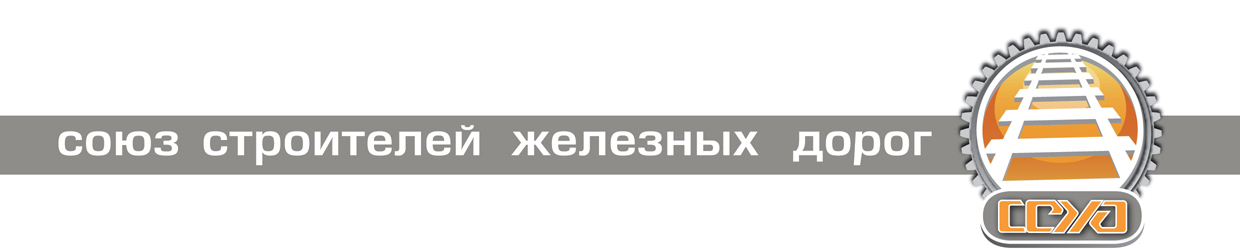 ИНФОРМАЦИОННЫЙ ОБЗОР ПРЕССЫ05.12.2016Совещание о перспективах развития железнодорожной отраслиОбсуждались перспективы развития отрасли, финансовый план и инвестиционная программа ОАО «Российские железные дороги» на 2017–2019 годы.http://government.ru/news/25482/Форум для почетных гостей2 декабря X международный форум и выставку «Транспорт России» посетил председатель правительства РФ Дмитрий Медведев. Он не только ознакомился с экспонатами, представленными в рамках выставки, но и провел закрытое совещание, посвященное развитию железнодорожного транспорта в России.http://www.rzd-partner.ru/zhd-transport/comments/forum-dlya-pochetnykh-gostey/Александр Мишарин презентовал проект высокоскоростной магистрали Москва-КазаньПервый вице-президент ОАО «РЖД» Александр Мишарин презентовал проектные решения и подвижной состав высокоскоростной магистрали (ВСМ) «Москва-Казань» на площадке форума «Транспортная неделя – 2016».http://ru-bezh.ru/news/2016/12/02/aleksandr-misharin-prezentoval-proekt-vyisokoskorostnoj-magistraВСМ дали дополнительное времяОАО «РЖД» попросило дать возможность доработать документацию линии Москва – Казаньhttp://www.gudok.ru/infrastructure/?ID=1358027Генеральная прокуратура Российской Федерации рассмотрела обращение НОСТРОЙ о нарушении законодательстваАссоциация «Национальное объединение строителей» обратилась в Генеральную прокуратуру Российской Федерации с просьбой принять меры прокурорского реагирования в отношении ООО «Основа права» (компании, осуществляющей деятельность в области права и зарегистрированной в Санкт-Петербурге), предлагающего схему присвоения денежных средств компфонда.http://nostroy.ru/articles/detail.php?ELEMENT_ID=5738